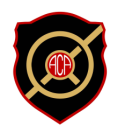 AUTOMOBIL CLUB AMICAR (ACA)Członek rzeczywisty Federacji Polskiego Związku Motorowego 54-130 Wrocław, ul. Szybowcowa 23Dane osobowe:Dane osobowe:Dane osobowe:Dane osobowe:Imię i nazwisko: Imię i nazwisko: Imię i nazwisko: Imię i nazwisko: PESEL: PESEL: PESEL: PESEL: adres do korespondencji:adres do korespondencji:adres do korespondencji:adres do korespondencji:telefon kontaktowy:telefon kontaktowy:telefon kontaktowy:telefon kontaktowy:e-mail: e-mail: e-mail: e-mail: Zainteresowania działalnością statutową ACA:Zainteresowania działalnością statutową ACA:Zainteresowania działalnością statutową ACA:Zainteresowania działalnością statutową ACA:BRDcaravaningturystykaochrona środowiskarajdy / wyścigikartingbezpieczeństwodziałalność społecznasamochody zabytkowemotocykleochrona zdrowiainne: …………………….Posiadam pojazd (typ/model/rocznik):Posiadam pojazd (typ/model/rocznik):Posiadam pojazd (typ/model/rocznik):Posiadam pojazd (typ/model/rocznik):samochód osobowy…………………………………samochód zabytkowy …………………………………samochód ciężarowy…………………………………motor …………………..…………….                        samochód elektryczny………………………………….kamper/przyczepa …………………………………Posiadam prawo jazdy (typ/kategoria): …………………………………………………………………………………………………………Posiadam prawo jazdy (typ/kategoria): …………………………………………………………………………………………………………Posiadam prawo jazdy (typ/kategoria): …………………………………………………………………………………………………………Posiadam prawo jazdy (typ/kategoria): …………………………………………………………………………………………………………Posiadam licencje (sportowe/sędziowskie PZM): ………………………………………………………………………………………………Posiadam licencje (sportowe/sędziowskie PZM): ………………………………………………………………………………………………Posiadam licencje (sportowe/sędziowskie PZM): ………………………………………………………………………………………………Posiadam licencje (sportowe/sędziowskie PZM): ………………………………………………………………………………………………Niniejszym oświadczam, że jest mi znanym statut Stowarzyszenia Automobil Club Amicar, i akceptuję jego postanowienia oraz program działalności.Jednocześnie dbając o wizerunek Automobil Clubu Amicar, zarówno w kraju jak i za granicą, zobowiązuję się do przestrzegania porządku prawnego Stowarzyszenia.                                                                                                                                podpis Kandydata do ACA                                                                                                                                      podpis Kandydata do ACA                                                                                                                                      podpis Kandydata do ACA                                                                                                                                      podpis Kandydata do ACA                                                                                                                                      podpis Kandydata do ACA                                                                                                                                      podpis Kandydata do ACA                                                                                                                                      podpis Kandydata do ACA      Pani / Pan Pani / Pan Pani / Pan Pani / Pan Pani / Pan Pani / Pan Pani / Pan decyzją Zarządu został/a przyjęty/a (nieprzyjęty/a / skreślony/a *) w poczet członków zwyczajnych ACA                                                                                                                                                                           podpis Prezesa ACA      decyzją Zarządu został/a przyjęty/a (nieprzyjęty/a / skreślony/a *) w poczet członków zwyczajnych ACA                                                                                                                                                                           podpis Prezesa ACA      decyzją Zarządu został/a przyjęty/a (nieprzyjęty/a / skreślony/a *) w poczet członków zwyczajnych ACA                                                                                                                                                                           podpis Prezesa ACA      decyzją Zarządu został/a przyjęty/a (nieprzyjęty/a / skreślony/a *) w poczet członków zwyczajnych ACA                                                                                                                                                                           podpis Prezesa ACA      decyzją Zarządu został/a przyjęty/a (nieprzyjęty/a / skreślony/a *) w poczet członków zwyczajnych ACA                                                                                                                                                                           podpis Prezesa ACA      decyzją Zarządu został/a przyjęty/a (nieprzyjęty/a / skreślony/a *) w poczet członków zwyczajnych ACA                                                                                                                                                                           podpis Prezesa ACA      decyzją Zarządu został/a przyjęty/a (nieprzyjęty/a / skreślony/a *) w poczet członków zwyczajnych ACA                                                                                                                                                                           podpis Prezesa ACA      Wrocław, dnia  ……………………………………..                                                                                                                                                                            podpis Członka ACA      Wrocław, dnia  ……………………………………..                                                                                                                                                                            podpis Członka ACA      Wrocław, dnia  ……………………………………..                                                                                                                                                                            podpis Członka ACA      Wrocław, dnia  ……………………………………..                                                                                                                                                                            podpis Członka ACA      Wrocław, dnia  ……………………………………..                                                                                                                                                                            podpis Członka ACA      Wrocław, dnia  ……………………………………..                                                                                                                                                                            podpis Członka ACA      Wrocław, dnia  ……………………………………..                                                                                                                                                                            podpis Członka ACA      Stan członkostwa w ACAStan członkostwa w ACAStan członkostwa w ACAStan członkostwa w ACAStan członkostwa w ACARok członkostwa2022202320242025Składa członkowska opłacona (w zł)Nr Membership Card PZM/FIA/FIM.ARC EuropeDane kontaktowe ACA:Dane kontaktowe ACA:Dane kontaktowe ACA:www.amicar24.euwww.autombulclubamicar.plul. Szybowcowa 23, 54-130 Wrocławtel.: +48 502 515151e-mail: aca@gmail.comZarząde-mail: wcierlinski@adres.ple-mail:fedyk@tourist.net.ple-mail: wfrydrych@gmail.com